11/08 RM 02539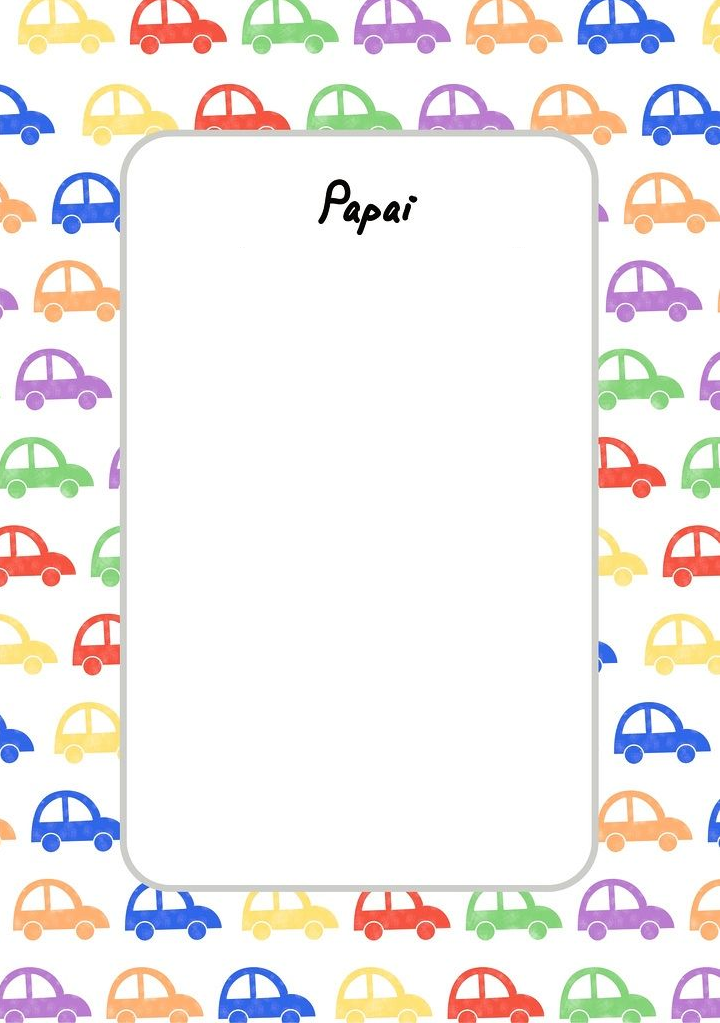 